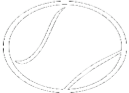 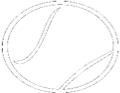 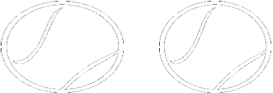 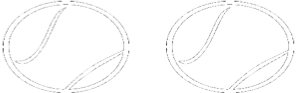 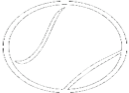 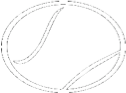 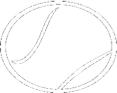 LeagueResult	DateHome 	 SeasonOpponent 	 LocationTeamPlayersLevelSet 1Set 2Set 3WinnerHOTeamPlayersLevelSet 1Set 2Set 3WinnerHOTeamPlayersLevelSet 1Set 2Set 3WinnerHOTeamPlayersLevelSet 1Set 2Set 3WinnerHOTeamPlayersLevelSet 1Set 2Set 3WinnerHOTeamPlayersLevelSet 1Set 2Set 3WinnerHO